Праздник «Прощание с Букварём»(дети входят под музыку «Первоклашка»)Слово учителя В жизни всё начинается с малого: с зёрнышка – хлеб, с лучика – солнышко, с кирпичика – дом, а знания – с первой книги каждого человека – Букваря. Сегодня мы собрались для того, чтобы сказать добрые слова тому, кто был другом для нас с сентября по сегодняшний день, кто всё это время молчал, но каждый миг учил нас доброму, справедливому и хорошему. Своим умением читать и писать мы благодарны этой книге – книге, с которой начинают учиться все: инженеры и академики, врачи и президенты, лётчики и повара.

1. Мы сегодня выступаемПеред вами в первый раз!Мы сегодня представляемЦеликом наш первый класс!2. Мы дошкольниками были,Мы ходили в детский сад,Мы из глины мастерилиИ лошадок и зайчат!3.А теперь, а теперь,Открывает школа дверь!Принимает школа нас –Принимает в первый класс!4.Рано в школу мы идём,На рассвете встали,Сумки с книжками несём –Школьниками стали.5.Позабыли мы про мячикИ про игры во дворе.Рассмотрели хорошенькоВсе картинки в «Букваре»!6.В наших новеньких портфеляхКнижки новые лежат.Будем мы учиться в школеНа «4» и на «5»!7.И директор наш, ребята,В первый класс ходил когда-то,И учительница наша,Все ходили в первый класс.Наша очередь сейчас!8.Мы рано просыпаемся –Опаздывать нельзя!Нас в школе дожидаютсяХорошие друзья.9.Спасибо, Казахстан, тебеЗа все заботы обо мне.За то, что в школу я хожу,За книгу, что в руках держу.Я с этой книгой в первый разПришел в свой первый, светлый класс.10.Здравствуй, родная школа!Здравствуй, любимый класс!Здравствуй, звонок весёлый!Громче звени для нас!(звенят колокольчики)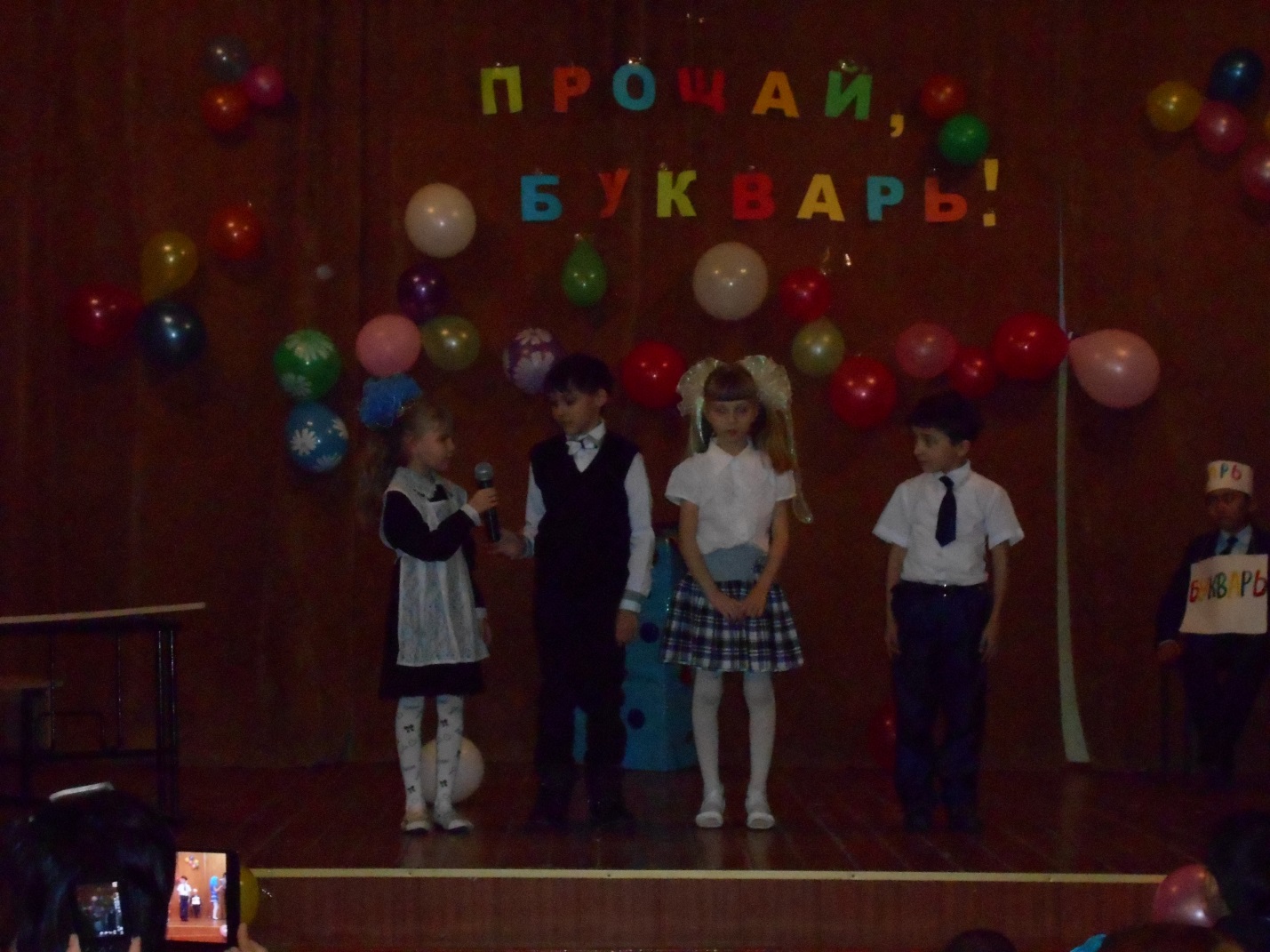 Учитель: Вот и прозвенел звонок на последний урок по «Букварю». Начинаем урок. (звучит музыка из Буратино, вбегает Буратино с Мальвиной)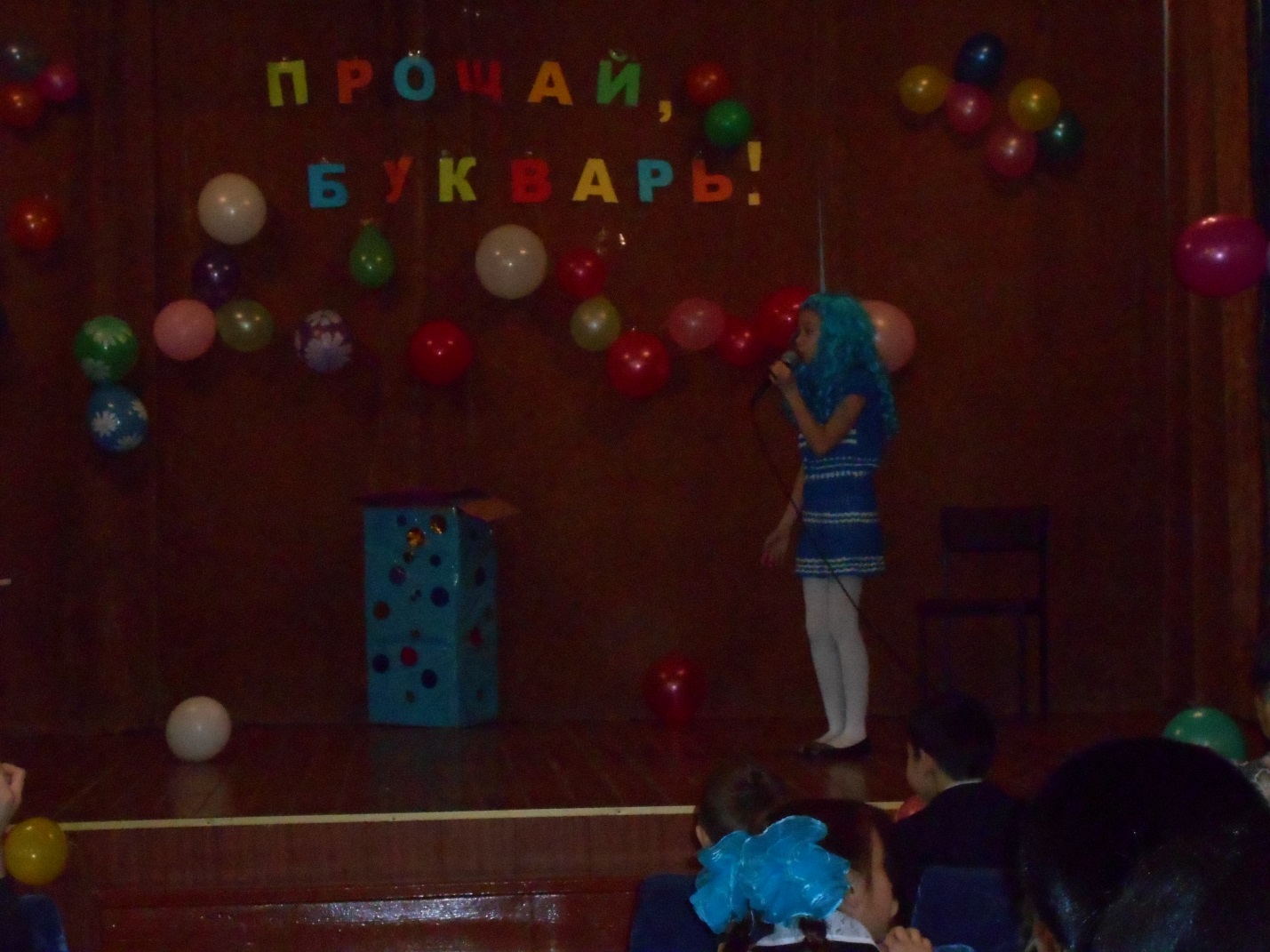 Сценка Мальвина и Буратино.М. (строго) Вытащите из-под себя ногу и опустите её под стол. Не ешьте руками, для этого есть ложки и вилки. Кто вас воспитывает, скажите, пожалуйста?Б. Когда папа Карло воспитывает, а когда никто.М. (угрожающе). Теперь я займусь вашим воспитанием, будьте спокойны.Б. (в сторону). Вот так попал!М. Теперь сядьте, положите руки перед собой. Не горбитесь. Мы займёмся арифметикой. У вас в кармане два яблока.Б. (хлопает по карманам). Врёте, ни одного.М. (терпеливо). Я говорю: предположим, что у вас в кармане два яблока. Некто взял у вас одно яблоко. Сколько осталось яблок?Б. (уверенно). Два!М. (умоляюще). Подумайте хорошенько!Б. Два!М. (с удивлением). Почему?Б. Я же не отдам Некту яблок, хоть он дерись!М. У вас нет никаких способностей к математике. Займёмся диктантом. Пишите: «А роза упала на лапу Азора …». Написали? Теперь прочтите эту волшебную фразу наоборот. Но тут ничего нет! Вы гадкий шалун, вы должны быть наказаны!Б. Нашлась воспитательница, подумаешь! У самой фарфоровая голова, туловище ватой набито.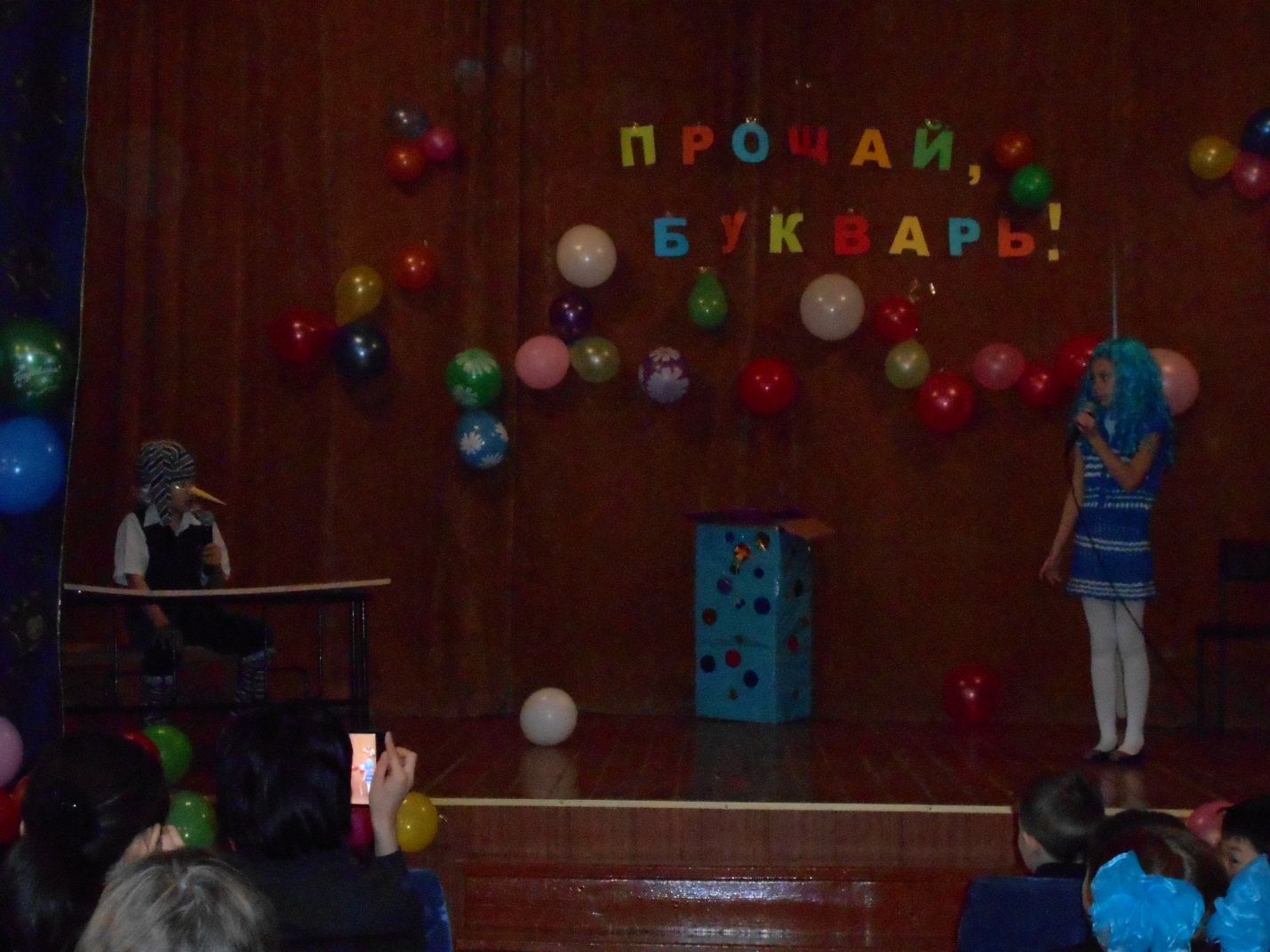 Учитель: Успокойся, Буратино, не надо ссориться. Приходи к нам на занятия и всему научишься. Грамоте учиться – всегда пригодиться!У нас большая радость – все дети научились читать, и сегодня мы прощаемся с первым полюбившимся всем учебником «Букварь». И мы вас приглашаем на наш праздник.Праздник уже начался, а самого главного гостя «Букваря» и нет. Давайте, ребята, позовём его.Ребята: Букварь, Букварь мы ждём тебя!Учитель: Не идёт. Давайте позовём его по-другому. Пусть буквы встанут так, чтобы получилось слово «Букварь».(выходят буквы) А мы все громко захлопаем после этого в ладоши.(под музыку  «Чему учат в школе» входит букварь)

Букварь:Здравствуйте, ребята.Я – Букварь, учу читатьМеня никак нельзя ни знать.Меня изучишь хорошо –И сможешь ты тогдаЛюбую книжку прочитатьБез всякого труда.11.Букварь – ты книга первая моя,Как не любить мне за это тебя.Складывать буквы меня ты учил,Радость открытий ты мне подарил.Букварь: Спасибо за тёплые слова.Учитель: Давайте, ребята, покажем сейчас, как же проходит наш обычный учебный день.12. Мы с тобою день за днёмХодим в школу с букварём.Мы с тобой его читали,Всё о буквах мы узнали.А теперь настал тот час,Скоро он уйдёт от нас.13.Буквы с вами изучали,Много нового узнали.Например, что буква еЭто звуки й и э.14.Разбудите меня ночью,В самой серединочке,Расскажу вам алфавитБез одной запиночки!15.Еле-еле слог читал,Смысла слов не понимал.А теперь могу я самПрочитать для пап и мам.16.Быстро время полетело,С вами мы Букварь прошли.Стали мы уже большими,Книжки в руки взяли мы.И теперь уже мы с вамиИх читаем дружно сами.17.Как хорошо уметь читать!Не надо к маме приставать,Не надо бабушку трясти:«Прочти, пожалуйста, прочти!»Не надо умолять сестрицу:«Ну, прочитай ещё страницу!»Не надо звать, не надо ждать,А можно взять и почитать!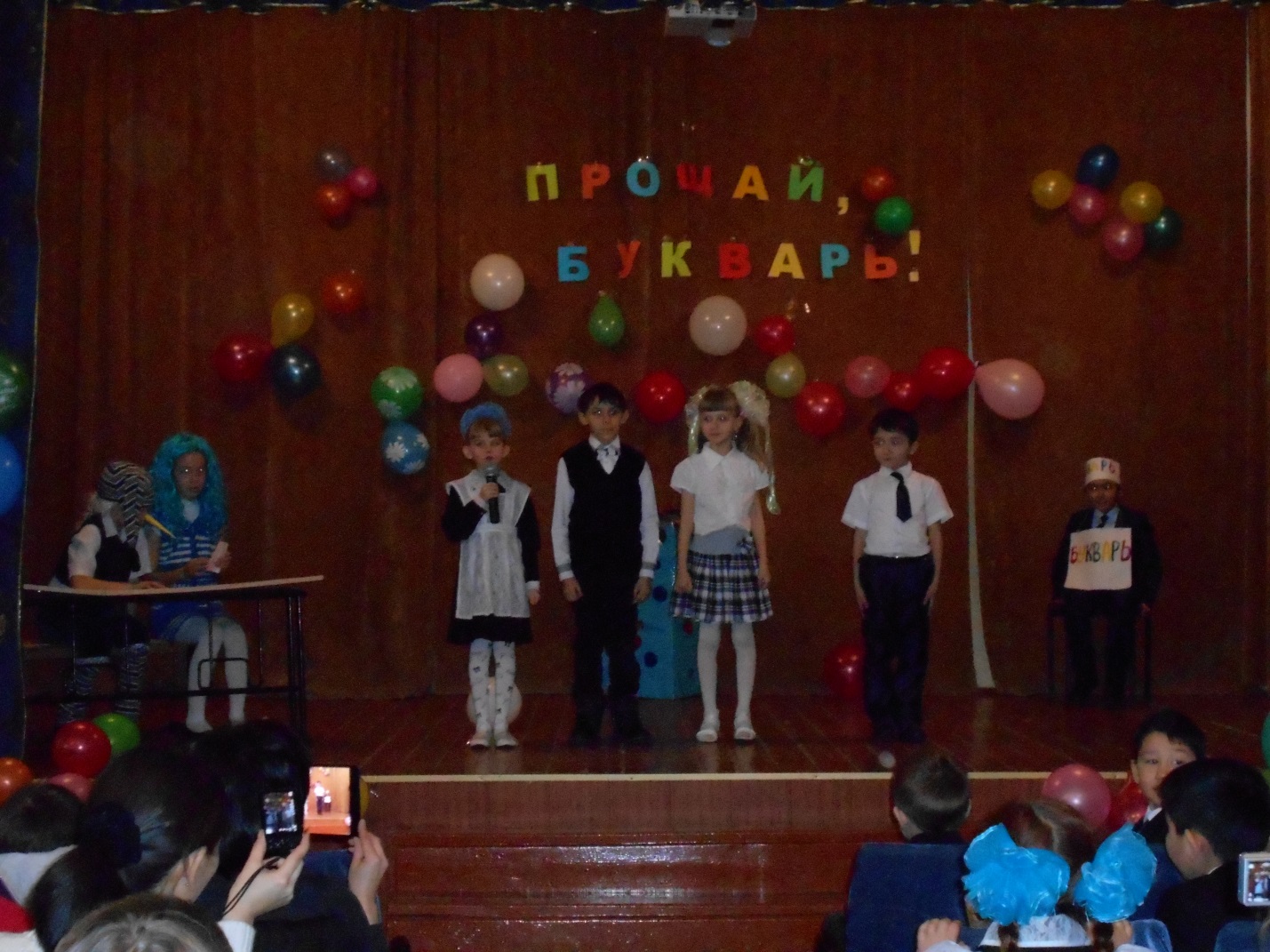 Мальвина: Молодцы! Сейчас мы проверим ваши умения.Загадаем загадки о буквах.К единице три приставим –Что за букву мы составим? (В)Шура сено ворошил, вилы на сене позабыл. (Ш)3. Я футбольный судья, целый день с мальчишками.Два футбольных мяча у меня под мышками. (Ф)4.Вы посмотрите, кто такой, загородив дорогуСтоит с протянутой рукой, согнув баранкой ногу. (Б)Какие виды спорта или спортивные занятия начинаются на эти буквы:На букву В? (волейбол)На букву Ф? (футбол)На букву Б? (баскетбол)Буратино:Ой, это мои любимые занятия.Мальвина:Раз вы такие умнички может и танцевать умеете?Буратино. А я тоже очень люблю танцевать. Мой любимый танец - танец маленьких утят. Давайте станцуем.
(звучит музыка, ребята танцуют)
Учитель: Наши ребята умеют не только танцевать, но и петь.(исполнение песни «Азбука»)Учитель: А теперь Букварь мы хотим подарить тебе частушки.Мы частушки запоём,Запоём мы звонко,Затыкайте ваши уши –Лопнут перепонки.Начался учебный год,Часики затикали,Ну, а нас вопрос гнетёт:Скоро ли каникулы?Форма новая надета,Белая рубашечка,Полюбуйтесь на меня –Какой я первоклашечка!Мы немножко пошумели –В окнах стёкла зазвенели.Мы сказали: «Тишина!» —В школе треснула стена.Саша долго ранец тряс,Чтоб найти тетрадки,Но тетрадки каждый разС ним играли в прятки.Мы собрали пап и мам,Но не для потехи,Мы сегодня рапортируемПро свои успехи.Мы в нарядах нынче новых,И у всех счастливый вид,Ведь сегодня мы досрочноИзучили алфавит!Буквы гласные мы любим,И все больше с каждым днем,Мы не просто их читаем-Эти буквы мы поем!Тыщу слов в минуту нынче, Как машинка, я строчу.Я любую вашу книжкуОдним махом «проглочу»!Мы простимся с Букварем,И рукой помашем, И спасибо десять разДружно хором скажем!Мы частушки вам пропели,Хорошо ли, плохо ли,А теперь мы вас попросим,Чтоб вы нам похлопали.Уч-ль: А хотите узнать, какими были родители, когда им было столько же лет, сколько сейчас вам. (выступление родителей) 1. Я не умел читать, писать. 2. Я не умел шнурки вязать. 3. А я терпеть не мог картинки. 4. Я каждый день терял резинки. 5. А я терял карандаши   И делал это от души. 6. Я не могла связать двух слов 7. А я не мог смотреть на плов. 8. Я не могла никак понять,    Зачем мне руку поднимать.    Когда я все ответы знаю,    Я с места быстро отвечаю. 9. За партой трудно мне сидеть, Гораздо лучше на диване Могу лежать, могу читать И за уроком наблюдать. 10. Я не завязывал шнурки И вам скажу я по секрету Не открывайте тайну эту. 11. А я по маме так скучала, Её я все уроки ожидала. 12. А я учителя боялась, но в этом так и не призналась.      Я и теперь чуть-чуть боюсь, Признаться в этом не стыжусь. Уч-ль: Конечно, это были шуточные стихотворения. Ну а теперь серьёзные напутствия. Поздравления от родителей.

Учитель: а теперь немножко грустная нотка в нашем празднике.18.Беру Букварь в последний разНесу Букварь в просторный классИ дорогому БукварюЯ говорю «Благодарю»!19.Ты книга первая мояТеперь читать умею Я.На свете много книжек естьВсе книги я могу прочесть.20.Буквы – значки как бойцы на парад,В чётком порядке построены в ряд,Каждый в условленном месте стоитИ называется … (алфавит)21.Алфавит – наш лучший друг,Знают все на свете.Букв есть множество вокруг,Учат их все дети.Букварь:Вы отлично отвечалиВсе загадки отгадали.С вами я хочу проститьсяОбещайте не лениться,Старших слушаться всегда,А шалить лишь иногда.Песня «Прощай Букварь»Букварь:Ах! Забыл совсем, друзья,Что представить должен Я,Кто на смену мне придёт,Дальше вас учить начнёт. (выходит книга по литературному чтению)Литературное чтение:Вам моё почтение (кланяется)Я – книга для чтения,Полистай мои страницы;Здесь стихи и небылицы,Сказки, басни, прибаутки,Поговорки, даже шутки.Я от Букваря слыхал,Что вы знаете немало.Любознательных люблю,Щедро знание дарю.Всем, кто хочет много знать,Хорошо надо читать.Учитель: Сегодня, ребята, у нас особенный день. Мы попрощались с Букварём и вступаем в большую семью читателей. Успехов, удачи, радости вам на этом трудном, но очень интересном пути. Вы с честью справились со всеми испытаниями и конечно, за свой труд заслужили дипломы.22.Мы Букварь прочли до корки.Нам по чтению – пятёрки!Позади нелёгкий путьСлогового чтения,Нам сегодня выдаютУдостоверения!23.В том, что мы Букварь прочли,Полный курс наук прошли.И теперь без передышкиМы прочтём любые книжки!24.Так что в путь!Не робей!Не грусти, не жалей,Что закончили Букварь!(вручение дипломов и медалей)Песня на мотив песни «Голубой вагон»Праздник наш сегодня завершается,С Букварём простились мы сейчас.Наши мамы пусть не беспокоятся,С радостью мы ходим в первый класс!Припев:Солнышко ласковоВ небе улыбается,Детские песенкиСлышим там и тут.Дружные, дружныеДевочки и мальчикиРадостно учатся,Весело живут.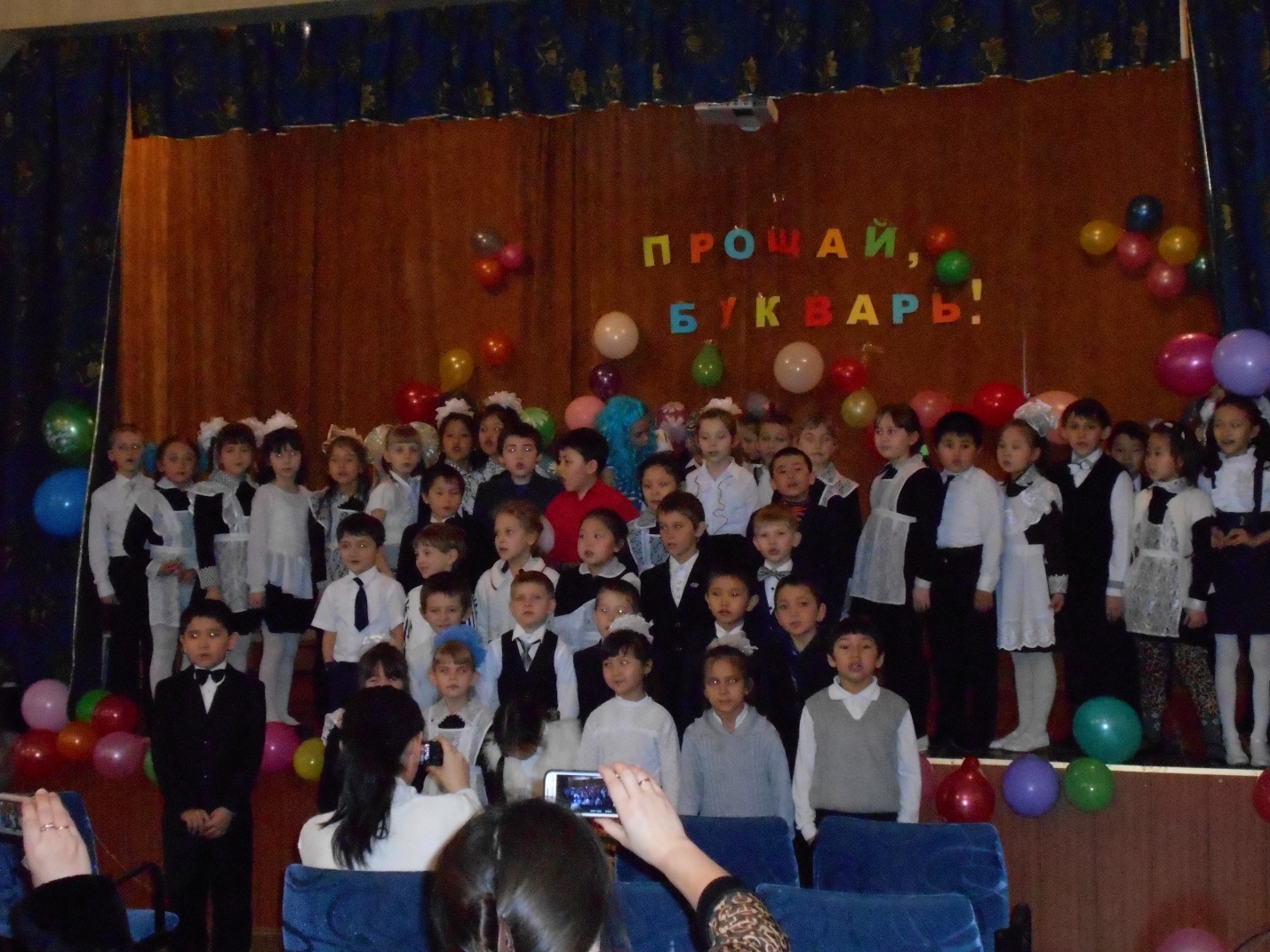 (Учащиеся машут и уходят со сцены)